EVANGELICAL LUTHERAN DEAF ASSOCIATION Episcopal Conference of the Deaf and United Methodist DeafJULY 2018 ELM CONFERENCE“Sharing Hands with Love” 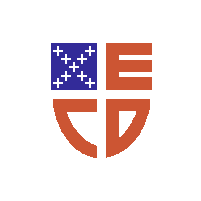 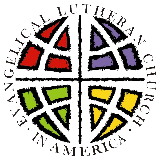 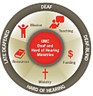 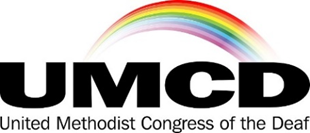 Hosted by St. Matthew’s Evangelical Lutheran Church, North Hollywood, CAAt the fabulous and excitingTuscany Suites & Casino, Las VegasPastoral Workers Meeting (ELDA) – Lay Servant Class (United Methodist)Sunday, July 22 - Arrive in the afternoonSunday, July 22 – Tuesday, July 24ELDA Board Meeting – UMCD/UM-DHM Officers MeetingsTuesday, July 24- ELDA Board/UMCD/UM-DHM arrivesWednesday, July 25-Thursday, July 26 AMELDA/ECD/UMC/ELM ConferenceThursday, July 26 PM- All conference delegates arriveThursday, July 26 – Saturday, July 28Sunday, July 29 - Check-Out; FarewellREGISTRATION FORM is in the ELDA Newsletterand on the ELDA website; www.eldadeaf.org and on UMCD.ORGFor all information, contact Donald Rosenkjar at donkhai99@AOL.com For United Methodist related questions, contact Rev. Tom Hudspeth at thudspeth@llumc.orgPLEASE REGISTER EARLY, FIRST COME, FIRST SERVED:REGISTRATION FORM (one per participant)Please print clearly, fill in and mail these two pages with payment to: St. Matthew’s Lutheran Church, Attention: Donald Rosenkjar, 11031 Camarillo St, North Hollywood, CA 91602NAME: ________________________________________________Female ____ Male _____Email: _______________________________________________________ Street: _______________________________________________________City: ______________________________State: ________Zip Code: ____________Text, VP or Phone #:_____________________________Church or Organization Name (include denomination): _______________________________________________________________________ Emergency Contact Name: ________________________________________________Text, VP, or Phone #: _________________________________ +++++++ Meals (lunch and dinner) and Housing are included in the price +++++++ ELDA SECTION FOR ELDA Pastoral Workers and ELDA Board Members ONLY1) Pastoral Workers: July 22 PM- July 29 AM          $ 670.00 per person ____
2) ELDA Board: July 24 PM- July 29 AM       	   $ 420.00 per person ____++++++++++++++++++++++++++++++++++++++++++++++++++++++++++++++++++++UNITED METHODIST DEAF SECTION ONLY(UM-DHM MEMBERS, UMCD MEMBERS or Certified United Methodist Lay Servant Class)3) Lay Servant Class (Advanced or Basic): July 22pm–July 29am 	$670 per person: ___4) UM-DHM and UMCD Officers: July 24 PM–July 29 am	$420 per person: ___++++++++++++++++++++++++++++++++++++++++++++++++++++++++++++++++++++PLEASE FILL OUT SECTIONS BELOW IF ATTENDING ONLY JULY 26-29, 20185) Conference Attendees: July 26 PM- July 29 AM 	$ 345.00 per person __ OR:6) Commuters only: (no rooms) (Includes supper on Thursday) 	$ 60.00 __________(No rooms) (Includes lunch and supper on Friday)  		$ 70.00 __________(No rooms) (Includes lunch and banquet on Saturday)  		$ 80.00 __________ (No rooms) (Includes banquet only on Saturday)  			$ 70.00 __________ (Meal tickets are Non Refundable)                                  				GRAND TOTAL:   $__________**Check made payable to St. Matthew’s Lutheran Church; with note at the bottom of check: ELDA Conference*Room rates are the same for King and Standard rooms.*Check which room you would like. Also write down who will be in that room. Thanks!___King room-1 bed, 1 person 	Name: _____________________________________________King room- 1 bed, 2 persons 	Name: __________________________________________                                                        	Name: _____________________________________________Standard room- 2 beds, 3 to 4 persons  	Name: ____________________________________ 					  	Name: ____________________________________                               		  	Name: ____________________________________Name: _______________________________________Standard room- 2 beds, 2 persons, 	Name: ____________________________________Name: ____________________________________Special Needs: 1)  Interpreter, SSP, Voice Interpreter: (Please circle) 2)  Other: Please explain: _____________________________________________3)  Mobility Needs: Wheelchair Y or N 4)  Special Meal Needs: Vegetarian, Diabetic etc. ___________________________ Are you interested in going on the Hoover Dam Tour with Lake Mead Cruise? Yes/ No (circle one).   (This is a post conference tour; July 29 or 30th. Cost: $120.00. Pay at the conference if there are enough people interested).* Early Bird Deadline: February 28, 2018
* Payment by March 31 – pay $60 more per person
* Payment by April 30 – pay $110 more per person * Hotel Check-In begins at 4:00 p.m. on July 22nd. All guests must check in before 8:00 p.m. * Check-In begins at noon on July 26th. All guests must check in before 8:00 p.m. * Check-out: by noon on July 29th.  All guests must be checked out by noon. DO NOT USE THE SHUTTLE TO THE HOTEL!!! (Expensive and long wait)Transportation:  Use either Uber or Lyft.  Be sure you have an account with either one.  If not, download an app, and set up an account.  Cost of transportation is $6.00-$8.00, and is the cheapest and quickest way to get to the hotel from the airport. You may take a taxi from the airport, for around $9.00 per person. The address of Tuscany Suites & Casino is 255 E Flamingo Rd, Las Vegas, Nevada 89169